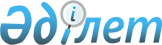 Об установлении границ охранной зоны компрессорной станции "Караозек" КС-4 и определения режима использования земель в нихПостановление акимата Кызылординской области от 22 января 2018 года № 1020. Зарегистрировано Департаментом юстиции Кызылординской области 18 февраля 2018 года № 6162
      В соответствии с пунктом 4 статьи 121 Кодекса Республики Казахстан от 20 июня2003 года "Земельный кодекс Республики Казахстан", подпунктом 6) пункта 2 статьи 14, пунктом 5 данной статьи Закона Республики Казахстан от 22 июня 2012 года "О магистральном трубопроводе" акимат Кызылординской области ПОСТАНОВЛЯЕТ:
      1. Установить границы охранной зоны на сто метров во все стороны, отстоящей от границы территории компрессорной станции "Караозек" КС-4 согласно приложению 1 к настоящему постановлению.
      2. Определить режим использования земель в охранной зоне компрессорной станции "Караозек" КС-4согласно приложению 2 к настоящему постановлению.
      3. Государственному учреждению "Управление земельных отношений Кызылординской области" и акимату Сырдарьинского района принять меры, вытекающие из настоящего постановления.
      4. Контроль за исполнением настоящего постановления возложить на заместителя акима Кызылординской области Кожаниязова С.С.
      5. Настоящее постановление вводится в действие по истечении десяти календарных дней после дня первого официального опубликования. Экспликация границ охранной зоны компрессорной станции "Караозек" КС-4 Режим использования земель в охранной зоне компрессорной станции "Караозек" КС-4
      Примечание: расшифровка аббревиатуры:
      КС – компрессорная станция.
					© 2012. РГП на ПХВ «Институт законодательства и правовой информации Республики Казахстан» Министерства юстиции Республики Казахстан
				
      Аким Кызылординской области

К. Кушербаев
Приложение 1 к постановлению акимата Кызылординской области от "22" января 2018 года № 1020
№
Наименование

района
Площадь границы

охранной зоны компрессорной 

станции "Караозек" КС-4,

гектар
В том числе:
В том числе:
№
Наименование

района
Площадь границы

охранной зоны компрессорной 

станции "Караозек" КС-4,

гектар
пастбища
прочих угодий
1
2
3
4
5
1
Сырдарьинский район
27,60
21,36
6,24Приложение 2 к постановлению акимата Кызылординской области от "22" января 2018 года № 1020
№
Наименование охранной зоны
Режим использования земель в охранной зоне
1
2
3
Охранная зона компрессорной 

станции "Караозек" КС-4
В охранной зоне компрессорной станции "Караозек" КС-4запрещается:

1) устройство переездов, грунтовых дорог и иных временных или постоянных транспортных пересечений трассы магистрального трубопровода и его охранной зоны без согласования с собственником магистрального трубопровода, места их размещения, порядка строительства, обустройства и использования;

2) садоводство и лесоразведение, а также выполнение любых не согласованных с собственником магистрального трубопровода работ, кроме комплекса агротехнических работ для выращивания полевых сельскохозяйственных культур с пахотной глубиной не более тридцати пяти сантиметров;

3) рекультивация дорог, обустроенных собственником магистрального трубопровода либо оператором, предназначенныхдля обслуживания магистрального трубопровода и обеспеченияего физической защиты, а также воспрепятствование движению работников, выполняющих противопожарные и охранные функции на магистральном трубопроводе по этим дорогам, за исключением случаев, 
1
2
3
установленных законодательством Республики Казахстан;

4) возведение любых построек и сооружений;

5) организация стоянок автомобильных транспортных средств, тракторов и механизмов;

6) производство мелиоративных земляных работ, сооружение оросительных и осушительных систем;

7) производство горных, строительных, монтажных и взрывных работ, планировка грунта без согласования с собственником магистрального трубопровода;

8) производство геологосъемочных, поисковых, геодезических и других изыскательных работ, связанных с устройством скважин, шурфов и взятием проб грунта (кроме почвенных образцов).